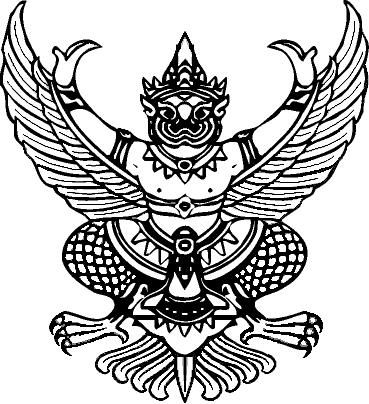 ที่  อว  69.10/....... 						         มหาวิทยาลัยแม่โจ้         63 หมู่ 4 ตำบลหนองหาร         อำเภอสันทราย จังหวัดเชียงใหม่		         ๕๐๒๙๐                                                                   ……(วัน เดือน ปี).……..  เรื่อง  ขอขยายเวลาโครงการวิจัยครั้งที่ 1เรียน  ..........(หัวหน้าหน่วยงานผู้ให้ทุน)................ สิ่งที่ส่งมาด้วย  1. สัญญารับทุนเลขที่ ………………….	ลงวันที่ .....................	จำนวน ๑ ฉบับ        2. แผนกิจกรรมช่วงขยายเวลา	 			จำนวน 1 ฉบับ           3. แผนการทำงานรายกิจกรรม				จำนวน 1 ฉบับ        4. รายงานความก้าวหน้าในการดำเนินโครงการฯ		จำนวน 1 ฉบับ	ตามหนังสือที่ .......................... ลงวันที่ ............................ (วรรค 1 เคาะห์)...(ระบุหน่วยงานต้นเรื่อง เช่น งานอำนวยการ สำนักงานมหาวิทยาลัย/ กลุ่มภารกิจบริหารยุทธศาสตร์ สำนักงานปลัดกระทรวงการอุดมศึกษา วิทยาศาสตร์ วิจัยและนวัตกรรม (สป.อว.)/ กองบริหารงานบริการวิชาการ สำนักวิจัยและส่งเสริมวิชาการการเกษตร )..... ได้พิจารณาสนับสนุนทุน ... (เช่น ทุนอุดหนุนการวิจัยและนวัตกรรม/ทุนจากกระทรวงการอุดมศึกษา วิทยาศาสตร์ วิจัยและนวัตกรรม (อว.) เป็นต้น)... ประจำปีงบประมาณ พ.ศ. ............. โครงการ “.................................................” โดยมี ..... (ยศตำแหน่ง ชื่อ-สกุล)....... อาจารย์ในสังกัดคณะสารสนเทศและการสื่อสาร มหาวิทยาลัยแม่โจ้ เป็นหัวหน้าโครงการฯ ตามสัญญาเลขที่............................ ลงวันที่ ................................... งบประมาณจำนวน .................. .- บาท (ยอดเงินเป็นตัวอักษร) โดยมีกำหนดระยะเวลาดำเนินงานโครงการฯ ตามข้อสัญญาในการรับทุนฯ เป็นเวลา ................. ปี/(หรือ) เดือน คือ ตั้งแต่…………………………….. ถึงวันที่ ........................................ นั้นในการนี้ เนื่องจาก........(ระบุเหตุผล ความจำเป็น วัตถุประสงค์ในการขอขยายเวลาโครงการวิจัย)....... ดังนั้น คณะผู้วิจัยฯ จึงมีความประสงค์ขอขยายเวลาโครงการวิจัยครั้งที่ ........... ตั้งแต่วันที่ .............................. ถึงวันที่ ................................. (รายละเอียดตามเอกสารที่แนบมาพร้อมนี้) ทั้งนี้ เพื่อให้การดำเนินโครงการวิจัยมีคุณภาพและได้มาตรฐานการวิจัยที่ดีจึงเรียนมาเพื่อโปรดพิจารณา    						    ขอแสดงความนับถือ                  (                                      )                                                             อธิการบดีมหาวิทยาลัยแม่โจ้หมายเหตุ :  1. ตามตัวอย่างเป็นหนังสือภายนอก ที่อธิการบดีเป็นผู้ลงนาม 2. การเสนอหนังสือราชการภายนอกที่เกี่ยวข้องในด้านวิจัยและบริการวิชาการ อาจเป็นผู้ช่วยศาสตราจารย์พาวิน มะโนชัย รองอธิการบดี เป็นผู้ลงนาม      ทั้งนี้ หากไม่ทราบ/ไม่แน่ใจ สามารถเว้นช่องว่าง โดยไม่ระบุชื่อในการลงนามได้ หรือสอบถามส่วนงานที่เกี่ยวข้องด้านนั้น ๆ 3. ในการร่างหนังสือ ผู้ร่างสามารถปรับระยะ ช่องว่าง ตัวอักษร ได้ตามความเหมาะสม 
โดยคำนึงถึงความสวยงามและรูปแบบหนังสือเป็นสำคัญ